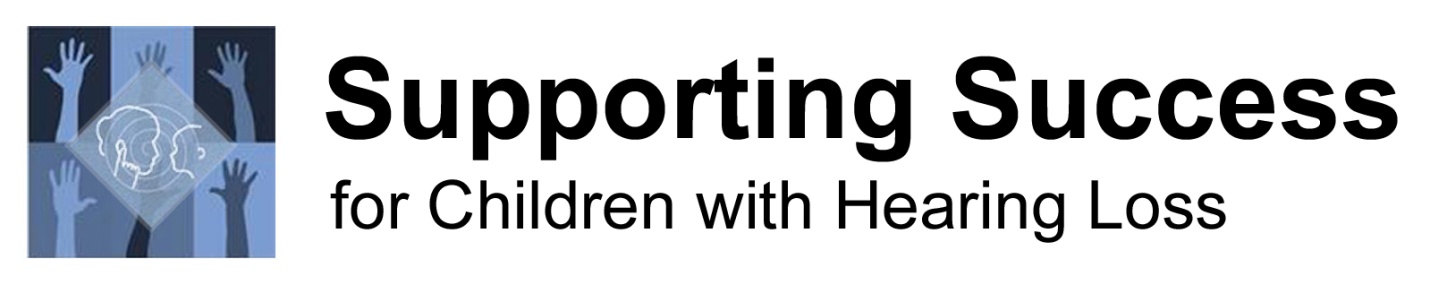 CATALOG OF PRODUCTSUse this form to submit a purchase order request or to include with a check/money order.  In order for the appropriate shipping and handling fee to be entered when purchasing the Building Skills book, you will need to proceed partially through the checkout process on the website shopping cart. Select the order now or add to cart button for the product(s) you want. Specify the quantity and select checkout. The charge for shipping will appear along with the total to be entered in the form below.. Billing Address:						Ship to Address:□ Ship to Address is same as District Billing AddressInternational Sales must add $10 for increased shipping costs for each item with shipping included in the price.Send this form with Purchase Order/payments made payable to:Supporting Success for Children with Hearing Loss1775 Garland Lane N									   Fax: 480-393-4331Minneapolis MN  55447Request completed W-9 form to fulfill vendor requirements by email. Fax district purchase order forms. Include sales tax as appropriate: MA – 6.5%, MN -  %, NC – 8.25 %.Questions can be directed to Karen@successforkidswithhearingloss.com or Karen Anderson at 850-363-9909. ProductPrice per itemShipping costQuantityTotalSales TaxBuilding Skills for Success in the Fast-Paced Classroom$   81.00$5.75MNChildren with Hearing Loss: A Family Guide$   18.75includedMNFriends, Like You BOOK$   13.45IncludedMAFriends, Like You KIT (book , activity book, teacher guide)$   28.45IncludedMASummer Jobs and Beyond$   23.45IncludedMARule the School Self-Advocacy Board Game$   66.99includedNCHearing Aid Tic-Tac-Toe Bingo$   28.99IncludedNCFM Tic-Tac-Toe Bingo$   28.99IncludedNCHelping Hands$   17.99IncludedNCAll 4 Rule the School Games$123.00IncludedNC3 Rule the School Games (not FM Bingo)$103.00includedNCPreschool SIFTER File – Individual only$   10.00download---Preschool SIFTER File – School District$   40.00download---Elementary SIFTER File – Individual only$   20.00download---Elementary SIFTER File – School District $   60.00download---Secondary SIFTER File – Individual only$   15.00download---Secondary SIFTER File – School District$   50.00download---All 3 SIFTER Files – Individual use only$   38.00download---All 3 SIFTER Files – School District $127.00download---